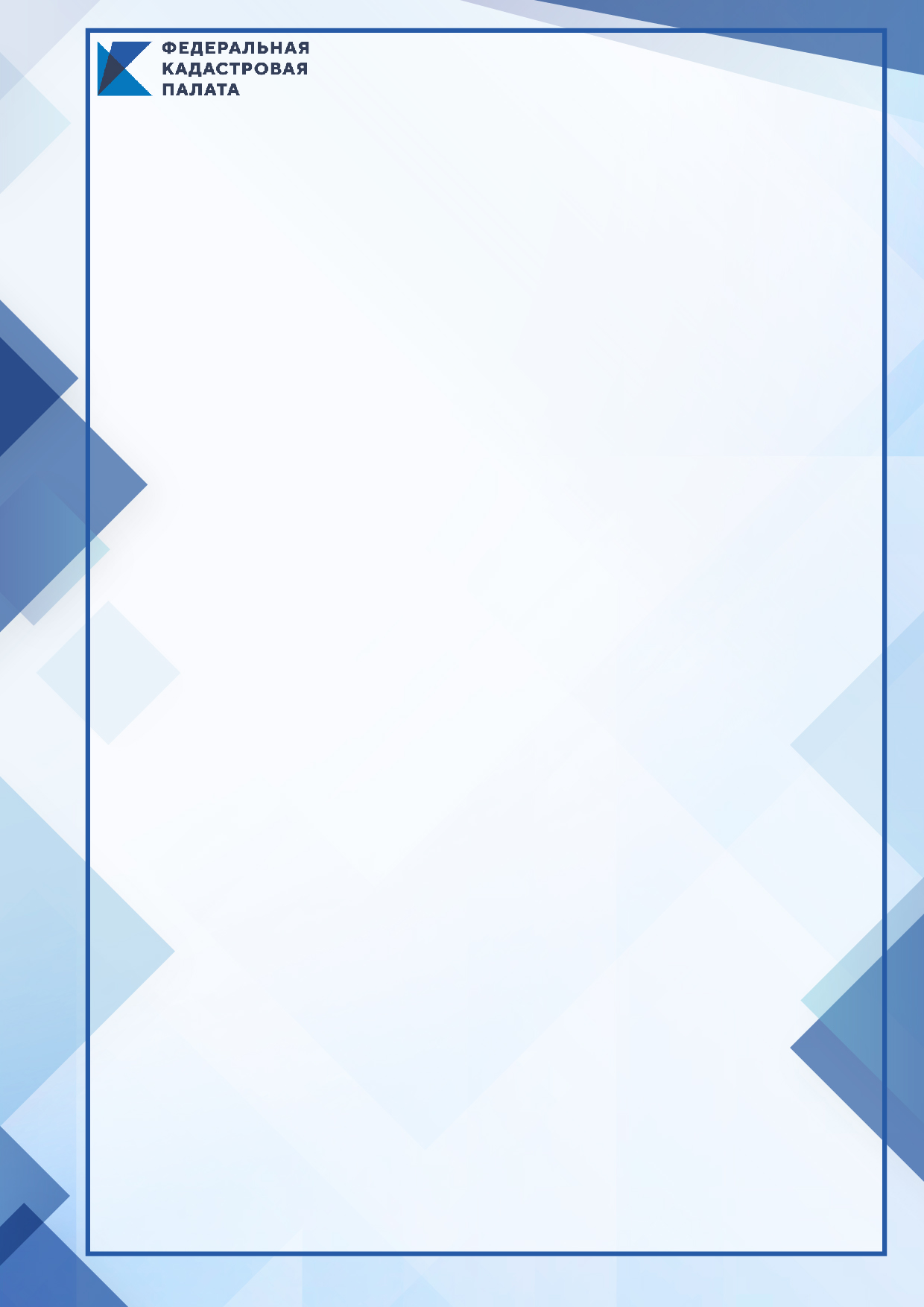 Кадастровая палата по Новгородской области приглашает принять участие в вебинаре на тему: «Внесение, уточнение, исправление сведений о ранее учтенных объектах недвижимости». Вебинар состоится 01 апреля 2021 года в 10:00 (МСК) на сайте  https://webinar.kadastr.ru/.Приглашаем вас принять участие в вебинаре, посвященном внесению, уточнению и исправлению сведений о ранее учтенной недвижимости.Почему эта тема демонстрирует непреходящие актуальность и интерес? Реестр недвижимости содержит сведения о земельных участках, большинство из которых образованы до 2008 года и имеют статус «ранее учтенные». Но нередко при межевании, при масштабном проведении комплексных кадастровых работ выявляются участки, информация о которых в ЕГРН отсутствует.Что из себя представляют ранее учтенные земельные участки?Кто вправе внести в ЕГРН сведения о ранее учтенной недвижимости?В чем отличие процедур по внесению сведений, уточнению границ и исправлению реестровых ошибок?Лектор – заместитель директора Кадастровой палаты по Новгородской области Светлана Ханыгина. Столь классный эксперт разъяснит не только указанные вопросы, но и поможет в подготовке раздела «Заключение кадастрового инженера» как неотъемлемой части межевого плана.Вебинары - во благо лучших кадастровых решений!ВНИМАНИЕ!Принять участие в вебинаре Вы можете после авторизации.Оплата принимается до 31 марта! Успейте оплатить квитанцию!Убедительная просьба - оплачивать участие в вебинаре как гражданин (физическое лицо), а не от организации.